Reception Long Term Plan 22-23                                                                                                                                                                                                                                 At the West Tyne Federation we aim to make learning irresistible. We provide the highest quality care and education for all our children therefore giving them a strong foundation for their future. We aim to ensure that all our children develop into independent and lifelong learners. Children feel valued and loved in school and we pride ourselves on our strong relationships between children, staff and parents. We treat every child as an individual and are committed to nurturing their strengths and interests.Being in Reception is the start of a magical learning journey. During our time in Reception class we learn the importance and joy of being part of our school community, by joining in with school routines and events. By the end of the year we are confident, independent and firmly established within school life. We believe we can do anything we want to do.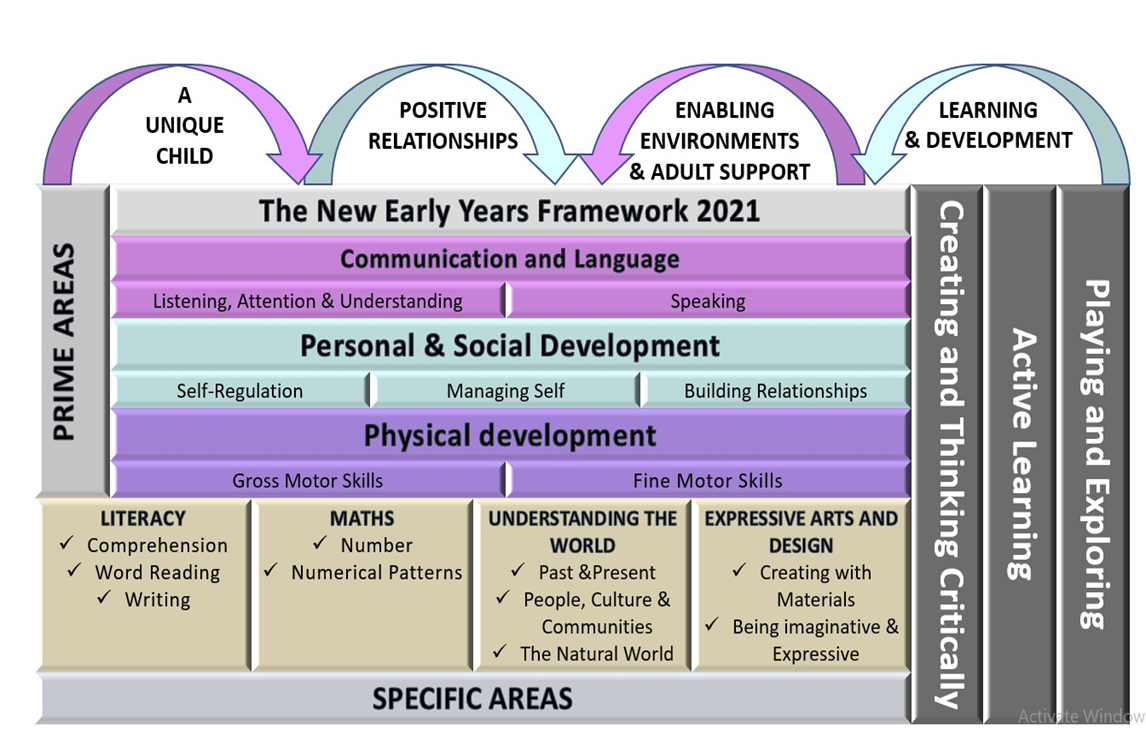 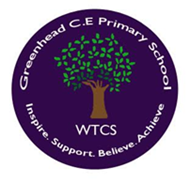 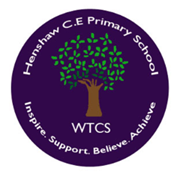 COELEngagementMotivationThinkingCharacteristics of Effective LearningPlaying and exploring: - Children investigate and experience things, and ‘have a go’. Children who actively participate in their own play develop a larger store of information and experiences to draw on which positively supports their learning.Active learning: - Children concentrate and keep on trying if they encounter difficulties. They are proud of their own achievements. For children to develop into self-regulating, lifelong learners they are required to take ownership, accept challenges and learn persistence.Creating and thinking critically: - Children develop their own ideas and make links between these ideas. They think flexibly and rationally, drawing on experiences which help them to solve problems and reach conclusions.Overarching PrinciplesUnique child: Every child is unique and has the potential to be resilient, capable, confident and self-assured.Positive Relationships: Children flourish with warm, strong & positive partnerships between all staff and parents/carers. This promotes independence across the EYFS curriculum. Children and practitioners are NOT alone - embrace each community.Enabling environments: Children learn and develop well in safe and secure environments where routines are established and where adults respond to their individual needs and passions and help them to build upon their learning over time.Learning and Development: Children develop and learn at different rates. We must be aware of children who need greater support than others.Autumn 1Autumn 2Spring 1Spring 2Summer 1Summer 2All about me!Once upon a time…A starry nightDangerous dinosaurs!GrowingBig wide worldGeneral ThemesNB: These themes may be adapted at various points to allow for children’s interestsStarting schoolMy new classClass contractMe and my familyWhat makes me special – ElmerThe Word CollectorExploring AutumnExploring Traditional tales/characters and different versionsTalk4Writing – The Three Little PigsHalloweenBonfire Night – Guy FawkesRemembrance DayDiwaliChristmasNight time adventuresNocturnal animalsStars, moon, sun and planetsChinese New YearValentine’s DayOur woodland in the day and at nightBed time routine – healthy teethRSPB Bird WatchTypes of dinosaurFossils and bonesAnimals from the pastExtinctionGoing back in timeFeatures of fiction and non-fiction booksPalaeontology World Book DayShrove TuesdayScience WeekMother’s DayEaster/spirngSpringGrowing and caring for plants – flowers/vegetablesLifecyclesDown on the FarmHabitatsMinibeastsEid (Islam)Where in the World shall we go?Animals around the WorldUnder the SeaReduce, Reuse, RecycleSeasides in the Past -Father’s DayHigh Quality TextsElmer and Elmer storiesOnce there were GiantsThe Colour MonsterThe Little Red HenLeaf ManA range of traditional tales*Jack and the Beanstalk*Goldilocks & the three Bears*The Three Little Pigs*The Gingerbread ManThe Jolly Christmas PostmanThe Nativity storyHow to Catch a StarOwl BabiesPeace at LastWhatever Next!The Great Race – story of the Chinese ZodiacIf I had a Dinosaur Dear DinosaurCave BabyLittle Kids First Big Book of DinosaursErrol’s GardenWhy do Ladybirds have Spots?What the Ladybird HeardThe Bad-Tempered LadybirdThe Tiny SeedThe Very Hungry CaterpillarRange of non-fiction books about mini beastsThe Runaway ChapatiHanda’s SurpriseFatou, Fetch the WaterWelcome to our World – A Celebration of Children EverywhereCommotion in the OceanAtlases/mapsThere’s a Rang-tang in my BedroomGranny Went to MarketKey WordsElmer – unique, young, old, thin, fat, tall, patchworkThe Little Red Hen – corn, bake, windmill, ingredients, recipe, lazy, selfishOnce there were Giants – uncle, aunt, son, daughter, giantLeaf Man – marsh, orchards, breeze, flockStory language – once upon a time, happily ever after, using time vocabulary – first, then, nextOnomatopoeia – firework sounds – whizz, bang, pop‘WOW’ Moments/EnrichmentBread MakingHarvest Festival at local churchBerry picking/crumble makingPorridge makingGrowing beansTrip to the pantoVisit from SantaCrib service at local churchChristmas whole school productionBaking gingerbread menPyjama Party – den building/exploring lightsNight walkKielder Observatory visitChinese food/using chopsticks/fortune cookiesTrip to the Great North Museum – ‘Dinky Dinos’ workshopMaking pancakesMaking Gruffalo cupcakesPond dipping at WalltownTrip to the farmTrip to the garden centreMake chapatisSeaside tripPicnic at our local park/making our own picnicLocal Litter pickSports DayAutumn 1Autumn 2Autumn 2Spring 1Spring 2Spring 2Summer 1Summer 2All about me!Once upon a time…Once upon a time…A starry nightDangerous dinosaurs!Dangerous dinosaurs!GrowingBig wide worldCommunication and Language-Listening-Attention-Understanding-SpeakingC&L is developed throughout the year through high quality interactions, daily discussions, circle time, PSHE activities, stories, singing, speech and language interventions, Pie Corbett T4W, productions.The development of children’s spoken language underpins all seven areas of learning and development. Children’s interactions form the foundations for language and cognitive development. We ensure children experience high quality conversations with adults and peers in a language rich environment. By commenting on what children are interested in or doing, and echoing back what they say with new vocabulary added, we can build children’s language effectively. We read frequently to children, engaging them actively in stories, non-fiction texts, rhymes and poems. We provide extensive opportunities to use and embed new words in a range of contexts. Through conversation, story-telling and role-play, where children share their ideas and with support, modelling and sensitive questioning from us that invites them to elaborate, children become comfortable using a rich range of vocabulary and language structures. This enables children to thrive.The development of children’s spoken language underpins all seven areas of learning and development. Children’s interactions form the foundations for language and cognitive development. We ensure children experience high quality conversations with adults and peers in a language rich environment. By commenting on what children are interested in or doing, and echoing back what they say with new vocabulary added, we can build children’s language effectively. We read frequently to children, engaging them actively in stories, non-fiction texts, rhymes and poems. We provide extensive opportunities to use and embed new words in a range of contexts. Through conversation, story-telling and role-play, where children share their ideas and with support, modelling and sensitive questioning from us that invites them to elaborate, children become comfortable using a rich range of vocabulary and language structures. This enables children to thrive.The development of children’s spoken language underpins all seven areas of learning and development. Children’s interactions form the foundations for language and cognitive development. We ensure children experience high quality conversations with adults and peers in a language rich environment. By commenting on what children are interested in or doing, and echoing back what they say with new vocabulary added, we can build children’s language effectively. We read frequently to children, engaging them actively in stories, non-fiction texts, rhymes and poems. We provide extensive opportunities to use and embed new words in a range of contexts. Through conversation, story-telling and role-play, where children share their ideas and with support, modelling and sensitive questioning from us that invites them to elaborate, children become comfortable using a rich range of vocabulary and language structures. This enables children to thrive.The development of children’s spoken language underpins all seven areas of learning and development. Children’s interactions form the foundations for language and cognitive development. We ensure children experience high quality conversations with adults and peers in a language rich environment. By commenting on what children are interested in or doing, and echoing back what they say with new vocabulary added, we can build children’s language effectively. We read frequently to children, engaging them actively in stories, non-fiction texts, rhymes and poems. We provide extensive opportunities to use and embed new words in a range of contexts. Through conversation, story-telling and role-play, where children share their ideas and with support, modelling and sensitive questioning from us that invites them to elaborate, children become comfortable using a rich range of vocabulary and language structures. This enables children to thrive.The development of children’s spoken language underpins all seven areas of learning and development. Children’s interactions form the foundations for language and cognitive development. We ensure children experience high quality conversations with adults and peers in a language rich environment. By commenting on what children are interested in or doing, and echoing back what they say with new vocabulary added, we can build children’s language effectively. We read frequently to children, engaging them actively in stories, non-fiction texts, rhymes and poems. We provide extensive opportunities to use and embed new words in a range of contexts. Through conversation, story-telling and role-play, where children share their ideas and with support, modelling and sensitive questioning from us that invites them to elaborate, children become comfortable using a rich range of vocabulary and language structures. This enables children to thrive.The development of children’s spoken language underpins all seven areas of learning and development. Children’s interactions form the foundations for language and cognitive development. We ensure children experience high quality conversations with adults and peers in a language rich environment. By commenting on what children are interested in or doing, and echoing back what they say with new vocabulary added, we can build children’s language effectively. We read frequently to children, engaging them actively in stories, non-fiction texts, rhymes and poems. We provide extensive opportunities to use and embed new words in a range of contexts. Through conversation, story-telling and role-play, where children share their ideas and with support, modelling and sensitive questioning from us that invites them to elaborate, children become comfortable using a rich range of vocabulary and language structures. This enables children to thrive.The development of children’s spoken language underpins all seven areas of learning and development. Children’s interactions form the foundations for language and cognitive development. We ensure children experience high quality conversations with adults and peers in a language rich environment. By commenting on what children are interested in or doing, and echoing back what they say with new vocabulary added, we can build children’s language effectively. We read frequently to children, engaging them actively in stories, non-fiction texts, rhymes and poems. We provide extensive opportunities to use and embed new words in a range of contexts. Through conversation, story-telling and role-play, where children share their ideas and with support, modelling and sensitive questioning from us that invites them to elaborate, children become comfortable using a rich range of vocabulary and language structures. This enables children to thrive.The development of children’s spoken language underpins all seven areas of learning and development. Children’s interactions form the foundations for language and cognitive development. We ensure children experience high quality conversations with adults and peers in a language rich environment. By commenting on what children are interested in or doing, and echoing back what they say with new vocabulary added, we can build children’s language effectively. We read frequently to children, engaging them actively in stories, non-fiction texts, rhymes and poems. We provide extensive opportunities to use and embed new words in a range of contexts. Through conversation, story-telling and role-play, where children share their ideas and with support, modelling and sensitive questioning from us that invites them to elaborate, children become comfortable using a rich range of vocabulary and language structures. This enables children to thrive.Communication and Language-Listening-Attention-Understanding-SpeakingC&L is developed throughout the year through high quality interactions, daily discussions, circle time, PSHE activities, stories, singing, speech and language interventions, Pie Corbett T4W, productions.Understand how to listen carefully and why listening is important.Connect one idea or action to another using a range of connectives.Engage in story times.Listen and talk about stories to build familiarity and understanding e.g. explain why Elmer is unique and relate this to why they are unique.Develop social phrases e.g. ‘Good Morning’, ‘Please can you help me?’Pay attention to something of interest for a short period.Uses language to imagine and recreate roles and experiences in play situations.Know many rhymes e.g. nursery rhymes, number rhymes.Ask questions to find out more and to check they understand what has been said to them.Describe events in some detail.Can both listen and do for a short span.Understand a range of complex structures including negatives, plurals and tense markers.Introduce a story or narrative into their play.Know many rhymes e.g. nursery rhymes, number rhymes.Ask questions to find out more and to check they understand what has been said to them.Describe events in some detail.Can both listen and do for a short span.Understand a range of complex structures including negatives, plurals and tense markers.Introduce a story or narrative into their play.Articulate their ideas and thoughts in well-formed sentences.Engage in non-fiction books.Listen and talk about stories to build familiarity e.g. explain why Daddy Bear was so tired in the story of ‘Peace at Last’.Retell stories.Begin to understand humour e.g. nonsense jokes.Listen and respond to ideas expressed by others in conversation or discussion.Sing a large repertoire of songs e.g. hymns learnt in assembly.Describe events in some detail e.g. talk about what they saw and learnt during our trip to the museum.Use talk to help work out problems and organise thinking and activities.Pay attention to something of interest for a long period.Follow a story without pictures or props.Understand questions such as who; why; when; where and how.Sing a large repertoire of songs e.g. hymns learnt in assembly.Describe events in some detail e.g. talk about what they saw and learnt during our trip to the museum.Use talk to help work out problems and organise thinking and activities.Pay attention to something of interest for a long period.Follow a story without pictures or props.Understand questions such as who; why; when; where and how.Use new vocabulary in explanations and in different contexts.Listen and talk about selected non-fiction to develop a deep familiarity with new knowledge and vocabulary.Be able to tell a long story.Link statements and stick to a main theme or intention.Extend vocabulary, especially by grouping and naming, exploring the meaning and sounds of new words.Retell the story, once they have developed a deep familiarity with the text; some as exact repetition and some in their own words e.g. retell the story of ‘The Very Hungry Caterpillar’ saying days of the week in the correct order and using pictures in book to remind themselves of what he ate on each day.Use talk to organise, sequence and clarify thinking, ideas, feelings and events.Early Learning GoalsListen attentively and respond to what they hear with relevant questions, comments and actions when being read to, during whole class discussions and small group interactions.Make comments about what they have heard and ask questions to clarify understanding.Hold conversations when engaged in back-and-forth exchanges with their teachers and peers. Participate in small group, class and one-to-one discussions, offering their own ideas, using recently introduced vocabulary.Offer explanations for why things might happen, making use of recently introduced vocabulary from stories, non-fiction, rhymes ad poems where appropriate.Express their ideas and feelings about their experiences using full sentences, including use of past, present and future tenses and making use of conjunctions, with modelling and support from their teacher.Listen attentively and respond to what they hear with relevant questions, comments and actions when being read to, during whole class discussions and small group interactions.Make comments about what they have heard and ask questions to clarify understanding.Hold conversations when engaged in back-and-forth exchanges with their teachers and peers. Participate in small group, class and one-to-one discussions, offering their own ideas, using recently introduced vocabulary.Offer explanations for why things might happen, making use of recently introduced vocabulary from stories, non-fiction, rhymes ad poems where appropriate.Express their ideas and feelings about their experiences using full sentences, including use of past, present and future tenses and making use of conjunctions, with modelling and support from their teacher.Listen attentively and respond to what they hear with relevant questions, comments and actions when being read to, during whole class discussions and small group interactions.Make comments about what they have heard and ask questions to clarify understanding.Hold conversations when engaged in back-and-forth exchanges with their teachers and peers. Participate in small group, class and one-to-one discussions, offering their own ideas, using recently introduced vocabulary.Offer explanations for why things might happen, making use of recently introduced vocabulary from stories, non-fiction, rhymes ad poems where appropriate.Express their ideas and feelings about their experiences using full sentences, including use of past, present and future tenses and making use of conjunctions, with modelling and support from their teacher.Listen attentively and respond to what they hear with relevant questions, comments and actions when being read to, during whole class discussions and small group interactions.Make comments about what they have heard and ask questions to clarify understanding.Hold conversations when engaged in back-and-forth exchanges with their teachers and peers. Participate in small group, class and one-to-one discussions, offering their own ideas, using recently introduced vocabulary.Offer explanations for why things might happen, making use of recently introduced vocabulary from stories, non-fiction, rhymes ad poems where appropriate.Express their ideas and feelings about their experiences using full sentences, including use of past, present and future tenses and making use of conjunctions, with modelling and support from their teacher.Listen attentively and respond to what they hear with relevant questions, comments and actions when being read to, during whole class discussions and small group interactions.Make comments about what they have heard and ask questions to clarify understanding.Hold conversations when engaged in back-and-forth exchanges with their teachers and peers. Participate in small group, class and one-to-one discussions, offering their own ideas, using recently introduced vocabulary.Offer explanations for why things might happen, making use of recently introduced vocabulary from stories, non-fiction, rhymes ad poems where appropriate.Express their ideas and feelings about their experiences using full sentences, including use of past, present and future tenses and making use of conjunctions, with modelling and support from their teacher.Listen attentively and respond to what they hear with relevant questions, comments and actions when being read to, during whole class discussions and small group interactions.Make comments about what they have heard and ask questions to clarify understanding.Hold conversations when engaged in back-and-forth exchanges with their teachers and peers. Participate in small group, class and one-to-one discussions, offering their own ideas, using recently introduced vocabulary.Offer explanations for why things might happen, making use of recently introduced vocabulary from stories, non-fiction, rhymes ad poems where appropriate.Express their ideas and feelings about their experiences using full sentences, including use of past, present and future tenses and making use of conjunctions, with modelling and support from their teacher.Listen attentively and respond to what they hear with relevant questions, comments and actions when being read to, during whole class discussions and small group interactions.Make comments about what they have heard and ask questions to clarify understanding.Hold conversations when engaged in back-and-forth exchanges with their teachers and peers. Participate in small group, class and one-to-one discussions, offering their own ideas, using recently introduced vocabulary.Offer explanations for why things might happen, making use of recently introduced vocabulary from stories, non-fiction, rhymes ad poems where appropriate.Express their ideas and feelings about their experiences using full sentences, including use of past, present and future tenses and making use of conjunctions, with modelling and support from their teacher.Listen attentively and respond to what they hear with relevant questions, comments and actions when being read to, during whole class discussions and small group interactions.Make comments about what they have heard and ask questions to clarify understanding.Hold conversations when engaged in back-and-forth exchanges with their teachers and peers. Participate in small group, class and one-to-one discussions, offering their own ideas, using recently introduced vocabulary.Offer explanations for why things might happen, making use of recently introduced vocabulary from stories, non-fiction, rhymes ad poems where appropriate.Express their ideas and feelings about their experiences using full sentences, including use of past, present and future tenses and making use of conjunctions, with modelling and support from their teacher.Personal, Social and Emotional DevelopmentSelf-RegulationManaging SelfBuilding RelationshipsSee themselves as a valuable individual.Develop their sense of responsibility & membership of a community.Show more confidence in new situations.Build constructive and respectful relationships.Express their feelings and consider the feelings of others.Work and play cooperatively and take turns with others.Give focused attention to what the teacher says.Explain the reason for rules.Know right from wrong and try to behave accordingly.Represents and recreates what they have learnt about social interactions from their relationships with close adults, in their play and relationships with others.Returns to secure based of a familiar adult to recharge and gain emotional support and practical help in difficult situations.See themselves as a valuable individual.Develop their sense of responsibility & membership of a community.Show more confidence in new situations.Build constructive and respectful relationships.Express their feelings and consider the feelings of others.Work and play cooperatively and take turns with others.Give focused attention to what the teacher says.Explain the reason for rules.Know right from wrong and try to behave accordingly.Represents and recreates what they have learnt about social interactions from their relationships with close adults, in their play and relationships with others.Returns to secure based of a familiar adult to recharge and gain emotional support and practical help in difficult situations.Show resilience and perseverance in the face of challenge.Identify and moderate their own feelings socially and emotionally.Use meditation to calm and relax.Be confident to try new activities and show independence.Form positive attachments to adults and friendships with peers.Manage own basic hygiene and personal needs.Having an understanding of how to be healthy - healthy food choices, staying active, oral health, the need for a good night’s sleep.Develops particular friendships with other children, which help them to understand different points of view and to challenge their own and others’ thinking.Is proactive in seeking adult support and able to articulate their wants and needs.Is increasingly flexible and cooperative as they are more able to understand other people’s needs, wants and behaviours.Show resilience and perseverance in the face of challenge.Identify and moderate their own feelings socially and emotionally.Use meditation to calm and relax.Be confident to try new activities and show independence.Form positive attachments to adults and friendships with peers.Manage own basic hygiene and personal needs.Having an understanding of how to be healthy - healthy food choices, staying active, oral health, the need for a good night’s sleep.Develops particular friendships with other children, which help them to understand different points of view and to challenge their own and others’ thinking.Is proactive in seeking adult support and able to articulate their wants and needs.Is increasingly flexible and cooperative as they are more able to understand other people’s needs, wants and behaviours.Show resilience and perseverance in the face of challenge.Identify and moderate their own feelings socially and emotionally.Use meditation to calm and relax.Be confident to try new activities and show independence.Form positive attachments to adults and friendships with peers.Manage own basic hygiene and personal needs.Having an understanding of how to be healthy - healthy food choices, staying active, oral health, the need for a good night’s sleep.Develops particular friendships with other children, which help them to understand different points of view and to challenge their own and others’ thinking.Is proactive in seeking adult support and able to articulate their wants and needs.Is increasingly flexible and cooperative as they are more able to understand other people’s needs, wants and behaviours.Think about the perspectives of others.Show an understanding of their own feelings and those of others, and begin to regulate their behaviour accordingly.Set and work towards simple goals.Being able to wait for what they want and control immediate impulses when appropriate.Show an ability to follow instructions involving several ideas or actions.Is increasingly socially skilled and will take steps to resolve conflicts with other children by negotiating and finding a compromise; sometimes by themselves, sometimes with support.Builds an understanding of what makes a consistent and stable relationship.Think about the perspectives of others.Show an understanding of their own feelings and those of others, and begin to regulate their behaviour accordingly.Set and work towards simple goals.Being able to wait for what they want and control immediate impulses when appropriate.Show an ability to follow instructions involving several ideas or actions.Is increasingly socially skilled and will take steps to resolve conflicts with other children by negotiating and finding a compromise; sometimes by themselves, sometimes with support.Builds an understanding of what makes a consistent and stable relationship.Think about the perspectives of others.Show an understanding of their own feelings and those of others, and begin to regulate their behaviour accordingly.Set and work towards simple goals.Being able to wait for what they want and control immediate impulses when appropriate.Show an ability to follow instructions involving several ideas or actions.Is increasingly socially skilled and will take steps to resolve conflicts with other children by negotiating and finding a compromise; sometimes by themselves, sometimes with support.Builds an understanding of what makes a consistent and stable relationship.Early Learning GoalsSelf-Regulation:Show an understanding of their own feelings and those of others, and begin to regulate their behaviour accordingly.Set and work towards simple goals, being able to wait for what they want and control their immediate impulses when appropriate.Give focused attention to what the teacher says, responding appropriately even when engaged in activity, and show an ability to follow instructions involving several ideas or actions.Managing Self:Be confident to try new activities and show independence, resilience and perseverance in the face of challenge.Explain the reasons for rules, know right from wrong and try to behave accordingly.Manage their own basic hygiene and personal needs, including dressing, going to the toilet and understanding the importance of healthy food choices.Building Relationships:Work and play cooperatively and take turns with others.Form positive attachments to adults and friendships with peers.Show sensitivity to their own and to others’ needs.Self-Regulation:Show an understanding of their own feelings and those of others, and begin to regulate their behaviour accordingly.Set and work towards simple goals, being able to wait for what they want and control their immediate impulses when appropriate.Give focused attention to what the teacher says, responding appropriately even when engaged in activity, and show an ability to follow instructions involving several ideas or actions.Managing Self:Be confident to try new activities and show independence, resilience and perseverance in the face of challenge.Explain the reasons for rules, know right from wrong and try to behave accordingly.Manage their own basic hygiene and personal needs, including dressing, going to the toilet and understanding the importance of healthy food choices.Building Relationships:Work and play cooperatively and take turns with others.Form positive attachments to adults and friendships with peers.Show sensitivity to their own and to others’ needs.Self-Regulation:Show an understanding of their own feelings and those of others, and begin to regulate their behaviour accordingly.Set and work towards simple goals, being able to wait for what they want and control their immediate impulses when appropriate.Give focused attention to what the teacher says, responding appropriately even when engaged in activity, and show an ability to follow instructions involving several ideas or actions.Managing Self:Be confident to try new activities and show independence, resilience and perseverance in the face of challenge.Explain the reasons for rules, know right from wrong and try to behave accordingly.Manage their own basic hygiene and personal needs, including dressing, going to the toilet and understanding the importance of healthy food choices.Building Relationships:Work and play cooperatively and take turns with others.Form positive attachments to adults and friendships with peers.Show sensitivity to their own and to others’ needs.Self-Regulation:Show an understanding of their own feelings and those of others, and begin to regulate their behaviour accordingly.Set and work towards simple goals, being able to wait for what they want and control their immediate impulses when appropriate.Give focused attention to what the teacher says, responding appropriately even when engaged in activity, and show an ability to follow instructions involving several ideas or actions.Managing Self:Be confident to try new activities and show independence, resilience and perseverance in the face of challenge.Explain the reasons for rules, know right from wrong and try to behave accordingly.Manage their own basic hygiene and personal needs, including dressing, going to the toilet and understanding the importance of healthy food choices.Building Relationships:Work and play cooperatively and take turns with others.Form positive attachments to adults and friendships with peers.Show sensitivity to their own and to others’ needs.Self-Regulation:Show an understanding of their own feelings and those of others, and begin to regulate their behaviour accordingly.Set and work towards simple goals, being able to wait for what they want and control their immediate impulses when appropriate.Give focused attention to what the teacher says, responding appropriately even when engaged in activity, and show an ability to follow instructions involving several ideas or actions.Managing Self:Be confident to try new activities and show independence, resilience and perseverance in the face of challenge.Explain the reasons for rules, know right from wrong and try to behave accordingly.Manage their own basic hygiene and personal needs, including dressing, going to the toilet and understanding the importance of healthy food choices.Building Relationships:Work and play cooperatively and take turns with others.Form positive attachments to adults and friendships with peers.Show sensitivity to their own and to others’ needs.Self-Regulation:Show an understanding of their own feelings and those of others, and begin to regulate their behaviour accordingly.Set and work towards simple goals, being able to wait for what they want and control their immediate impulses when appropriate.Give focused attention to what the teacher says, responding appropriately even when engaged in activity, and show an ability to follow instructions involving several ideas or actions.Managing Self:Be confident to try new activities and show independence, resilience and perseverance in the face of challenge.Explain the reasons for rules, know right from wrong and try to behave accordingly.Manage their own basic hygiene and personal needs, including dressing, going to the toilet and understanding the importance of healthy food choices.Building Relationships:Work and play cooperatively and take turns with others.Form positive attachments to adults and friendships with peers.Show sensitivity to their own and to others’ needs.Self-Regulation:Show an understanding of their own feelings and those of others, and begin to regulate their behaviour accordingly.Set and work towards simple goals, being able to wait for what they want and control their immediate impulses when appropriate.Give focused attention to what the teacher says, responding appropriately even when engaged in activity, and show an ability to follow instructions involving several ideas or actions.Managing Self:Be confident to try new activities and show independence, resilience and perseverance in the face of challenge.Explain the reasons for rules, know right from wrong and try to behave accordingly.Manage their own basic hygiene and personal needs, including dressing, going to the toilet and understanding the importance of healthy food choices.Building Relationships:Work and play cooperatively and take turns with others.Form positive attachments to adults and friendships with peers.Show sensitivity to their own and to others’ needs.Self-Regulation:Show an understanding of their own feelings and those of others, and begin to regulate their behaviour accordingly.Set and work towards simple goals, being able to wait for what they want and control their immediate impulses when appropriate.Give focused attention to what the teacher says, responding appropriately even when engaged in activity, and show an ability to follow instructions involving several ideas or actions.Managing Self:Be confident to try new activities and show independence, resilience and perseverance in the face of challenge.Explain the reasons for rules, know right from wrong and try to behave accordingly.Manage their own basic hygiene and personal needs, including dressing, going to the toilet and understanding the importance of healthy food choices.Building Relationships:Work and play cooperatively and take turns with others.Form positive attachments to adults and friendships with peers.Show sensitivity to their own and to others’ needs.Physical DevelopmentGross Motor SkillsRevise the fundamental movement skills: roll, crawl, walk, jump, run, hop, skip, climb.Develop the skills needed to manage the school day successfully: lining up, mealtimes, personal hygiene. To learn some basic yoga moves through stories.Start to use core muscle strength to achieve a good posture when sitting at a table or sitting on the floor.PE – Speed, Agility and TravelPhysical team games in Commando Joe’s (G)Fine Motor SkillsDevelop skills using a range of tools eg scissors, pencils and pens for drawing and writing, knives and forks safely and confidently. Use one-handed tools and equipment. Chooses to move in a range of ways, moving freely and with confidence making changes to body shape, position and pace of movement such as slithering, shuffling, rolling, crawling, walking, running, jumping, skipping, sliding and hopping.Uses simple tools to effect changes to materials.Shows a preference for a dominant hand. Gross Motor SkillsRevise and refine the fundamental movement skills: roll, crawl, walk, jump, run, hop, skip, climb.Develop the overall body strength, coordination, balance and agility needed to engage successfully with future PE sessions and other disciplines including dance, gymnastics, athletics and swimming.Continue to develop yoga poses.PE - GymnasticsFine Motor SkillsContinue to develop skills to use a range of tools.Use a comfortable grip with good control when using pens and pencils.Experiments with different ways of moving, testing out ideas and adapting movements to reduce risk.Handles tools, objects, construction and malleable materials safely and with increasing control and intention.Begins to form recognisable letters independentlyGross Motor SkillsRevise and refine the fundamental movement skills: roll, crawl, walk, jump, run, hop, skip, climb.Develop the overall body strength, coordination, balance and agility needed to engage successfully with future PE sessions and other disciplines including dance, gymnastics, athletics and swimming.Continue to develop yoga poses.PE - GymnasticsFine Motor SkillsContinue to develop skills to use a range of tools.Use a comfortable grip with good control when using pens and pencils.Experiments with different ways of moving, testing out ideas and adapting movements to reduce risk.Handles tools, objects, construction and malleable materials safely and with increasing control and intention.Begins to form recognisable letters independentlyGross Motor SkillsFurther develop and refine a range of ball skills including throwing, catching, kicking, passing, batting and aiming.Develop confidence, competence, precision and accuracy when engaging in activities that involve a ball.To begin to understand how yoga can strengthen our bodies and help us to relax.Further develop the skills they need to manage the school day successfully e.g. mealtimes, personal hygiene.PE - Physical team games in Commando Joe’s (G)Fine Motor SkillsStart to develop the foundations of a handwriting style which is accurate and efficient. Use a range of small tools with increasing accuracy e.g. scissors.Shows increasing control over an object in pushing, patting, throwing, catching or kicking it. Jumps off an object and lands appropriately using hands, arms and body to stabilise and balance.Gross Motor SkillsProgress toward a more fluent style of moving, with developing control and grace.Confidently and safely use a range of large and small apparatus indoors and outside, alone and in a group.PE - Fine Motor SkillsContinue to develop the foundations of a handwriting style which is accurate and efficient. Continue to use a range of small tools with increasing accuracy e.g. scissors.Gross Motor SkillsProgress toward a more fluent style of moving, with developing control and grace.Confidently and safely use a range of large and small apparatus indoors and outside, alone and in a group.PE - Fine Motor SkillsContinue to develop the foundations of a handwriting style which is accurate and efficient. Continue to use a range of small tools with increasing accuracy e.g. scissors.Gross Motor SkillsCombine different movements with ease and fluency.Negotiate space and obstacles safely, with consideration for themselves and others.Demonstrate strength, balance and coordination.Continue to develop the overall body strength, coordination, balance and agility needed to engage successfully with future PE sessions and other disciplines including athletics and swimming.PE - Physical team games in Commando Joe’s (G)Fine Motor SkillsHold a pencil effectively in preparation for fluent writing – using a tripod grip in almost all cases.Show accuracy and care when drawing and colouring.Negotiates space successfully when playing racing and chasing games with other children, adjusting speed or changing direction to avoid obstacles.Uses a pencil and holds it effectively to form recognisable letters, most of which are correctly formedGross Motor SkillsTo move smoothly from one yoga pose to another.Develop water confidence and build core strength, coordination, balance and agility through regular swimming sessions.PE - Fine Motor SkillsHold a pencil effectively in preparation for fluent writing – using a tripod grip in almost all cases with ease and comfort.Continue to show accuracy and care when drawing and colouring.Know and talk about the different factors that support their overall health and wellbeing: regular physical activity, healthy eating, tooth brushing, sensible amounts of ‘screen time’, having a good sleep routine, being safe.Travels with confidence and skill around, under, over and through balancing and climbing equipment.Early Learning GoalsGross Motor Skills:Negotiate space and obstacles safely, with consideration for themselves and others;Demonstrate strength, balance and coordination when playing;Move energetically, such as running, jumping, dancing, hopping, skipping and climbing.Fine Motor Skills:Hold a pencil effectively in preparation for fluent writing – using the tripod grip in almost all cases;Use a range of small tools, including scissors, paint brushes and cutlery;Begin to show accuracy and care when drawing.Gross Motor Skills:Negotiate space and obstacles safely, with consideration for themselves and others;Demonstrate strength, balance and coordination when playing;Move energetically, such as running, jumping, dancing, hopping, skipping and climbing.Fine Motor Skills:Hold a pencil effectively in preparation for fluent writing – using the tripod grip in almost all cases;Use a range of small tools, including scissors, paint brushes and cutlery;Begin to show accuracy and care when drawing.Gross Motor Skills:Negotiate space and obstacles safely, with consideration for themselves and others;Demonstrate strength, balance and coordination when playing;Move energetically, such as running, jumping, dancing, hopping, skipping and climbing.Fine Motor Skills:Hold a pencil effectively in preparation for fluent writing – using the tripod grip in almost all cases;Use a range of small tools, including scissors, paint brushes and cutlery;Begin to show accuracy and care when drawing.Gross Motor Skills:Negotiate space and obstacles safely, with consideration for themselves and others;Demonstrate strength, balance and coordination when playing;Move energetically, such as running, jumping, dancing, hopping, skipping and climbing.Fine Motor Skills:Hold a pencil effectively in preparation for fluent writing – using the tripod grip in almost all cases;Use a range of small tools, including scissors, paint brushes and cutlery;Begin to show accuracy and care when drawing.Gross Motor Skills:Negotiate space and obstacles safely, with consideration for themselves and others;Demonstrate strength, balance and coordination when playing;Move energetically, such as running, jumping, dancing, hopping, skipping and climbing.Fine Motor Skills:Hold a pencil effectively in preparation for fluent writing – using the tripod grip in almost all cases;Use a range of small tools, including scissors, paint brushes and cutlery;Begin to show accuracy and care when drawing.Gross Motor Skills:Negotiate space and obstacles safely, with consideration for themselves and others;Demonstrate strength, balance and coordination when playing;Move energetically, such as running, jumping, dancing, hopping, skipping and climbing.Fine Motor Skills:Hold a pencil effectively in preparation for fluent writing – using the tripod grip in almost all cases;Use a range of small tools, including scissors, paint brushes and cutlery;Begin to show accuracy and care when drawing.Gross Motor Skills:Negotiate space and obstacles safely, with consideration for themselves and others;Demonstrate strength, balance and coordination when playing;Move energetically, such as running, jumping, dancing, hopping, skipping and climbing.Fine Motor Skills:Hold a pencil effectively in preparation for fluent writing – using the tripod grip in almost all cases;Use a range of small tools, including scissors, paint brushes and cutlery;Begin to show accuracy and care when drawing.Gross Motor Skills:Negotiate space and obstacles safely, with consideration for themselves and others;Demonstrate strength, balance and coordination when playing;Move energetically, such as running, jumping, dancing, hopping, skipping and climbing.Fine Motor Skills:Hold a pencil effectively in preparation for fluent writing – using the tripod grip in almost all cases;Use a range of small tools, including scissors, paint brushes and cutlery;Begin to show accuracy and care when drawing.LiteracyPhonicsWe follow the Read Write Inc programme – Set 1 and 2 sounds, green words, ditty sheets, Red Ditty Books and Purple for more confident readers.Early phonics skills consolidation ensuring all children are ready to learn phonics sounds.Phonics sounds: RWIWhole class Phonic sounds: RWIWhole class1:1 catch up sessions if neededPhonic sounds: RWIDifferentiated groups1:1 catch up sessions if neededPhonic sounds: RWIDifferentiated groups1:1 catch up sessions if neededPhonic sounds: RWIDifferentiated groups1:1 catch up sessions if neededPhonic sounds: RWIDifferentiated groups1:1 catch up sessions if neededEarly Learning GoalsComprehension:Demonstrate understanding of what has been read to them by retelling stories and narratives using their own words and recently introduced vocabulary.Anticipate (where appropriate) key events in stories.Use and understand recently introduced vocabulary during discussions about stories, non-fiction, rhymes and poems and during role play.Word Reading:Say a sound for each letter in the alphabet and at least 10 digraphs.Read words consistent with their phonic knowledge by sound-blending.Read aloud simple sentences and books that are consistent with their phonic knowledge, including some common exception words.Writing:Write recognisable letters, most of which are correctly formed.Spell words by identifying sounds in them and representing the sounds with a letter or letters.Write simple phrases and sentences that can be read by others.Comprehension:Demonstrate understanding of what has been read to them by retelling stories and narratives using their own words and recently introduced vocabulary.Anticipate (where appropriate) key events in stories.Use and understand recently introduced vocabulary during discussions about stories, non-fiction, rhymes and poems and during role play.Word Reading:Say a sound for each letter in the alphabet and at least 10 digraphs.Read words consistent with their phonic knowledge by sound-blending.Read aloud simple sentences and books that are consistent with their phonic knowledge, including some common exception words.Writing:Write recognisable letters, most of which are correctly formed.Spell words by identifying sounds in them and representing the sounds with a letter or letters.Write simple phrases and sentences that can be read by others.Comprehension:Demonstrate understanding of what has been read to them by retelling stories and narratives using their own words and recently introduced vocabulary.Anticipate (where appropriate) key events in stories.Use and understand recently introduced vocabulary during discussions about stories, non-fiction, rhymes and poems and during role play.Word Reading:Say a sound for each letter in the alphabet and at least 10 digraphs.Read words consistent with their phonic knowledge by sound-blending.Read aloud simple sentences and books that are consistent with their phonic knowledge, including some common exception words.Writing:Write recognisable letters, most of which are correctly formed.Spell words by identifying sounds in them and representing the sounds with a letter or letters.Write simple phrases and sentences that can be read by others.Comprehension:Demonstrate understanding of what has been read to them by retelling stories and narratives using their own words and recently introduced vocabulary.Anticipate (where appropriate) key events in stories.Use and understand recently introduced vocabulary during discussions about stories, non-fiction, rhymes and poems and during role play.Word Reading:Say a sound for each letter in the alphabet and at least 10 digraphs.Read words consistent with their phonic knowledge by sound-blending.Read aloud simple sentences and books that are consistent with their phonic knowledge, including some common exception words.Writing:Write recognisable letters, most of which are correctly formed.Spell words by identifying sounds in them and representing the sounds with a letter or letters.Write simple phrases and sentences that can be read by others.Comprehension:Demonstrate understanding of what has been read to them by retelling stories and narratives using their own words and recently introduced vocabulary.Anticipate (where appropriate) key events in stories.Use and understand recently introduced vocabulary during discussions about stories, non-fiction, rhymes and poems and during role play.Word Reading:Say a sound for each letter in the alphabet and at least 10 digraphs.Read words consistent with their phonic knowledge by sound-blending.Read aloud simple sentences and books that are consistent with their phonic knowledge, including some common exception words.Writing:Write recognisable letters, most of which are correctly formed.Spell words by identifying sounds in them and representing the sounds with a letter or letters.Write simple phrases and sentences that can be read by others.Comprehension:Demonstrate understanding of what has been read to them by retelling stories and narratives using their own words and recently introduced vocabulary.Anticipate (where appropriate) key events in stories.Use and understand recently introduced vocabulary during discussions about stories, non-fiction, rhymes and poems and during role play.Word Reading:Say a sound for each letter in the alphabet and at least 10 digraphs.Read words consistent with their phonic knowledge by sound-blending.Read aloud simple sentences and books that are consistent with their phonic knowledge, including some common exception words.Writing:Write recognisable letters, most of which are correctly formed.Spell words by identifying sounds in them and representing the sounds with a letter or letters.Write simple phrases and sentences that can be read by others.MathsWhite Rose MathsWe use the Mastery approach along with White Rose Maths to ensure that children develop a strong grounding and understanding of number. This will provide children with the building blocks to excel in their mathematical learning. We provide varied opportunities for children to build on and apply their understanding, with plenty of discussion for them to explain their mathematical thinking. Children are encouraged to have a go and have discussions with their peers and adults – ‘I see, I notice, I wonder'. We use rhymes and stories to support their learning. Children become familiar in using a range of manipulatives e.g. 10 frames, numicon, which helps them to explore number, see relationships, make connections and represent their ideas. We also provide rich opportunities for the children to develop their skills in other areas of maths including shape, space and measure e.g. creating a ‘Smoothie Bar’ to practise measuring and weighing.We use the Mastery approach along with White Rose Maths to ensure that children develop a strong grounding and understanding of number. This will provide children with the building blocks to excel in their mathematical learning. We provide varied opportunities for children to build on and apply their understanding, with plenty of discussion for them to explain their mathematical thinking. Children are encouraged to have a go and have discussions with their peers and adults – ‘I see, I notice, I wonder'. We use rhymes and stories to support their learning. Children become familiar in using a range of manipulatives e.g. 10 frames, numicon, which helps them to explore number, see relationships, make connections and represent their ideas. We also provide rich opportunities for the children to develop their skills in other areas of maths including shape, space and measure e.g. creating a ‘Smoothie Bar’ to practise measuring and weighing.We use the Mastery approach along with White Rose Maths to ensure that children develop a strong grounding and understanding of number. This will provide children with the building blocks to excel in their mathematical learning. We provide varied opportunities for children to build on and apply their understanding, with plenty of discussion for them to explain their mathematical thinking. Children are encouraged to have a go and have discussions with their peers and adults – ‘I see, I notice, I wonder'. We use rhymes and stories to support their learning. Children become familiar in using a range of manipulatives e.g. 10 frames, numicon, which helps them to explore number, see relationships, make connections and represent their ideas. We also provide rich opportunities for the children to develop their skills in other areas of maths including shape, space and measure e.g. creating a ‘Smoothie Bar’ to practise measuring and weighing.We use the Mastery approach along with White Rose Maths to ensure that children develop a strong grounding and understanding of number. This will provide children with the building blocks to excel in their mathematical learning. We provide varied opportunities for children to build on and apply their understanding, with plenty of discussion for them to explain their mathematical thinking. Children are encouraged to have a go and have discussions with their peers and adults – ‘I see, I notice, I wonder'. We use rhymes and stories to support their learning. Children become familiar in using a range of manipulatives e.g. 10 frames, numicon, which helps them to explore number, see relationships, make connections and represent their ideas. We also provide rich opportunities for the children to develop their skills in other areas of maths including shape, space and measure e.g. creating a ‘Smoothie Bar’ to practise measuring and weighing.We use the Mastery approach along with White Rose Maths to ensure that children develop a strong grounding and understanding of number. This will provide children with the building blocks to excel in their mathematical learning. We provide varied opportunities for children to build on and apply their understanding, with plenty of discussion for them to explain their mathematical thinking. Children are encouraged to have a go and have discussions with their peers and adults – ‘I see, I notice, I wonder'. We use rhymes and stories to support their learning. Children become familiar in using a range of manipulatives e.g. 10 frames, numicon, which helps them to explore number, see relationships, make connections and represent their ideas. We also provide rich opportunities for the children to develop their skills in other areas of maths including shape, space and measure e.g. creating a ‘Smoothie Bar’ to practise measuring and weighing.We use the Mastery approach along with White Rose Maths to ensure that children develop a strong grounding and understanding of number. This will provide children with the building blocks to excel in their mathematical learning. We provide varied opportunities for children to build on and apply their understanding, with plenty of discussion for them to explain their mathematical thinking. Children are encouraged to have a go and have discussions with their peers and adults – ‘I see, I notice, I wonder'. We use rhymes and stories to support their learning. Children become familiar in using a range of manipulatives e.g. 10 frames, numicon, which helps them to explore number, see relationships, make connections and represent their ideas. We also provide rich opportunities for the children to develop their skills in other areas of maths including shape, space and measure e.g. creating a ‘Smoothie Bar’ to practise measuring and weighing.MathsWhite Rose MathsKey times of day. Class routines.Positional Language.Match, sort and compare amounts.Counting, representing, comparing, composition of numbers 1, 2, 3, 4, 5Compare size, mass, capacityExplore and make patternsCounting, representing, comparing, composition of numbers 4, 5, 6, 7, 8MoneyTimeShapeSubitisingEarly doublingSpatial reasoningCounting, representing, comparing, composition of numbers 5, 6, 7, 8, 9MoneyTimeShapeEarly doublingSubitisingCounting, representing, comparing, composition of numbers 7, 8, 9 ,10HalvingDoublingSharingSubitisingSpatial reasoningCounting, representing, comparing, composition of numbers 10,11,12, 13, 14, 15DoublingHalvingSharingSubitisingSpatial reasoning Money, Time, ShapeFurther develop repeating patterns.Automatically recall number bonds for numbers 0-10.Counting, representing, comparing, composition of numbers 16, 17, 18, 19, 20 (and beyond if appropriate) SubitisingDoubling, sharing, grouping, halving.Even and odd.Money, time, shapeSpatial reasoningEarly Learning GoalsNumber:Have a deep understanding of number to 10, including the composition of each number.Subitise (recognise quantities without counting) up to 5.Automatically recall (without reference to rhymes, counting or other aids) number bonds up to 5 (including subtraction facts) and some number bonds to 10, including double facts.Numerical Patterns:Verbally count beyond 20, recognising the pattern of the counting system.Compare quantities up to 10 in different contexts, recognising when one quantity is greater than, less than or the same as the other quantity.Explore and represent patterns within numbers up to 10, including evens and odds, double facts and how quantities can be distributed equally.Number:Have a deep understanding of number to 10, including the composition of each number.Subitise (recognise quantities without counting) up to 5.Automatically recall (without reference to rhymes, counting or other aids) number bonds up to 5 (including subtraction facts) and some number bonds to 10, including double facts.Numerical Patterns:Verbally count beyond 20, recognising the pattern of the counting system.Compare quantities up to 10 in different contexts, recognising when one quantity is greater than, less than or the same as the other quantity.Explore and represent patterns within numbers up to 10, including evens and odds, double facts and how quantities can be distributed equally.Number:Have a deep understanding of number to 10, including the composition of each number.Subitise (recognise quantities without counting) up to 5.Automatically recall (without reference to rhymes, counting or other aids) number bonds up to 5 (including subtraction facts) and some number bonds to 10, including double facts.Numerical Patterns:Verbally count beyond 20, recognising the pattern of the counting system.Compare quantities up to 10 in different contexts, recognising when one quantity is greater than, less than or the same as the other quantity.Explore and represent patterns within numbers up to 10, including evens and odds, double facts and how quantities can be distributed equally.Number:Have a deep understanding of number to 10, including the composition of each number.Subitise (recognise quantities without counting) up to 5.Automatically recall (without reference to rhymes, counting or other aids) number bonds up to 5 (including subtraction facts) and some number bonds to 10, including double facts.Numerical Patterns:Verbally count beyond 20, recognising the pattern of the counting system.Compare quantities up to 10 in different contexts, recognising when one quantity is greater than, less than or the same as the other quantity.Explore and represent patterns within numbers up to 10, including evens and odds, double facts and how quantities can be distributed equally.Number:Have a deep understanding of number to 10, including the composition of each number.Subitise (recognise quantities without counting) up to 5.Automatically recall (without reference to rhymes, counting or other aids) number bonds up to 5 (including subtraction facts) and some number bonds to 10, including double facts.Numerical Patterns:Verbally count beyond 20, recognising the pattern of the counting system.Compare quantities up to 10 in different contexts, recognising when one quantity is greater than, less than or the same as the other quantity.Explore and represent patterns within numbers up to 10, including evens and odds, double facts and how quantities can be distributed equally.Number:Have a deep understanding of number to 10, including the composition of each number.Subitise (recognise quantities without counting) up to 5.Automatically recall (without reference to rhymes, counting or other aids) number bonds up to 5 (including subtraction facts) and some number bonds to 10, including double facts.Numerical Patterns:Verbally count beyond 20, recognising the pattern of the counting system.Compare quantities up to 10 in different contexts, recognising when one quantity is greater than, less than or the same as the other quantity.Explore and represent patterns within numbers up to 10, including evens and odds, double facts and how quantities can be distributed equally.